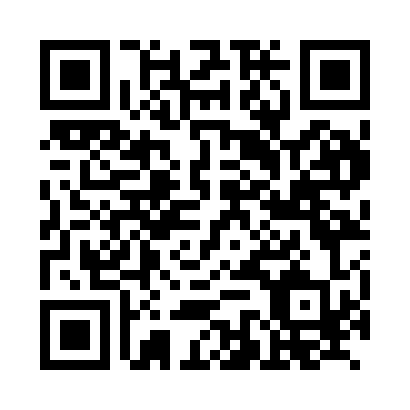 Prayer times for Zwenzow, GermanyMon 1 Jul 2024 - Wed 31 Jul 2024High Latitude Method: Angle Based RulePrayer Calculation Method: Muslim World LeagueAsar Calculation Method: ShafiPrayer times provided by https://www.salahtimes.comDateDayFajrSunriseDhuhrAsrMaghribIsha1Mon2:374:451:125:389:3911:402Tue2:384:461:125:389:3911:403Wed2:384:471:135:389:3811:404Thu2:394:481:135:389:3711:395Fri2:394:491:135:389:3711:396Sat2:404:501:135:389:3611:397Sun2:404:511:135:379:3611:398Mon2:414:521:135:379:3511:399Tue2:414:531:145:379:3411:3810Wed2:424:541:145:379:3311:3811Thu2:424:551:145:379:3211:3812Fri2:434:561:145:379:3111:3713Sat2:434:571:145:369:3011:3714Sun2:444:591:145:369:2911:3715Mon2:445:001:145:369:2811:3616Tue2:455:011:145:359:2711:3617Wed2:455:031:145:359:2611:3518Thu2:465:041:155:359:2411:3519Fri2:475:051:155:349:2311:3420Sat2:475:071:155:349:2211:3421Sun2:485:081:155:339:2111:3322Mon2:485:101:155:339:1911:3223Tue2:495:111:155:329:1811:3224Wed2:505:131:155:329:1611:3125Thu2:505:141:155:319:1511:3026Fri2:515:161:155:309:1311:3027Sat2:525:171:155:309:1111:2928Sun2:525:191:155:299:1011:2829Mon2:535:201:155:299:0811:2830Tue2:535:221:155:289:0611:2731Wed2:545:241:155:279:0511:26